Чемпионат по мини-футболу (6x6), сезон осень-весна 2022-2023г.Заявка на участие в лиге ___ (А, В, С)Прошу ДОЗАЯВИТЬ следующих игроков:Прошу ОТЗАЯВИТЬ следующих игроков:С Регламентом Чемпионата ознакомлен. Игроки команды соответствуют критериям Чемпионата и прошли медицинское обследование, что подтверждаю подписью.Дата									Фамилия, ИмяЛИГА МИНИ-ФУТБОЛА ПРИДНЕСТРОВЬЯ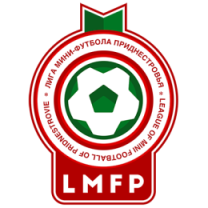 Название команды:Город:№ п/пИгровой номерФамилия, ИмяДата рожденияПозиция на поле:- вратарь- защитник- полузащитник- нападающийРазрешение врача12345№ п/пФамилия, Имя12345№ п/пФамилия, ИмяДата рожденияДолжностьE-mailТелефон1Капитан2Тренер3Менеджер4Руководитель